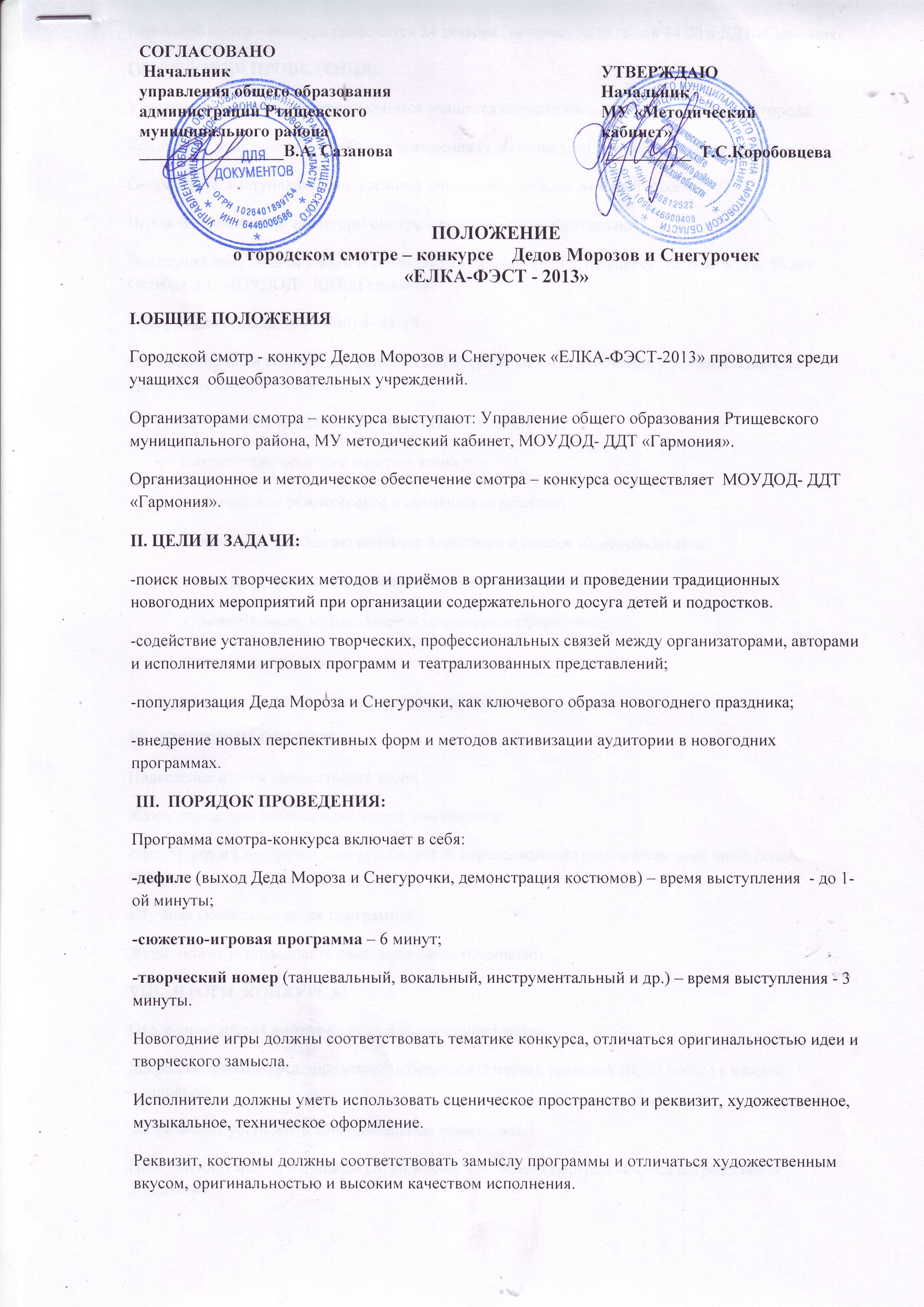 Городской смотр – конкурс проводится 24 декабря (пятница) 2013 года в 14.00 в ДДТ «Гармония»IV.  УСЛОВИЯ ПРОВЕДЕНИЯ:Участниками смотра-конкурса являются учащиеся общеобразовательных учреждений города.Количество участников – 1 пара от учреждения (участники), по 5 человек (группа поддержки).Очередность выступления конкурсантов определяется согласно жеребьёвке.Игровой реквизит  организаторы смотра – конкурса не предоставляют.Последний день подачи заявки и сценариев 13 декабря 2013 г. по адресу: г.Ртищево ул. 60 лет Октября д.1, МОУДОД - ДДТ «Гармония»Телефон для справок: 8 (84540) 4- 41-14Организационный комитет оставляет за собой право вносить изменения у условия и порядок проведения смотра – конкурса.V.  ТРЕБОВАНИЯ К КОНКУРСНЫМ ПРОГРАММАМ:соответствие тематике смотра – конкурса;оригинальное режиссёрское и сценическое решение;интересные приёмы активизации аудитории и умелое их использование;культура речи, интеллектуальный уровень исполнителей;художественное, музыкальное и техническое оформление;сценический имидж;высокий уровень исполнительского мастерства.VI.  КРИТЕРИИ ОЦЕНКИ:Подведение итогов осуществляет жюри.Жюри определяет победителей в двух номинациях:«Дед Мороз и Снегурочка года» (победитель определяется по результатам всей конкурсной программы);«Лучшая сюжетно-игровая программа».Жюри может устанавливать дополнительные номинации.VIII.  ИТОГИ  КОНКУРСА:Подведение итогов смотра-конкурса осуществляет жюри. Жюри смотра-конкурса определяет победителя (I место), призеров (II, III место) в каждой номинации.Жюри может установить дополнительные номинации.Победители (I место) и призеры (II, III место) номинаций смотра-конкурса награждаются  дипломами.Участники смотра-конкурса получают дипломы.Оргкомитет.ЗАЯВКАна участие в городском смотре – конкурсеДедов Морозов и Снегурочек«ЕЛКА-ФЭСТ - 2013»МОУ СОШ №___________:№ п/пФ.И.О. (полностью) участника выступленияВозрастФИОруководителяТехническое обеспечение и необходимое оборудованиеКонтактный телефон